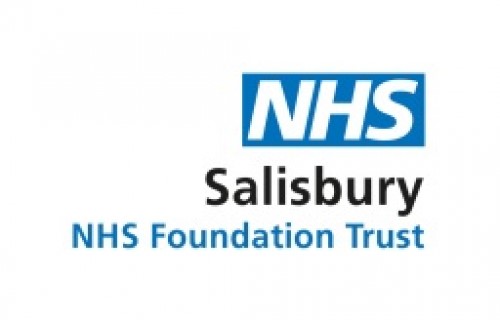 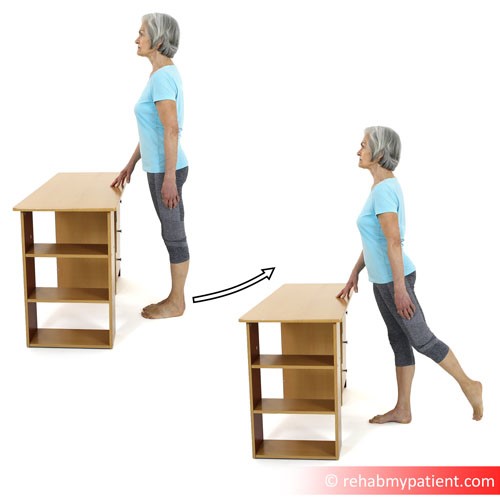 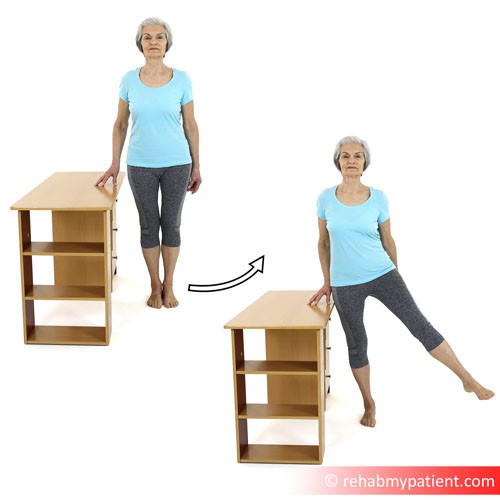 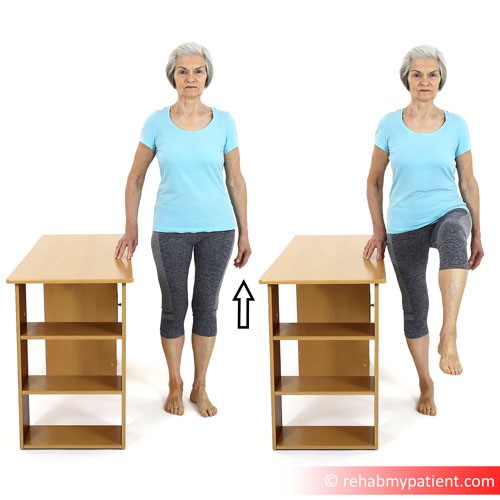 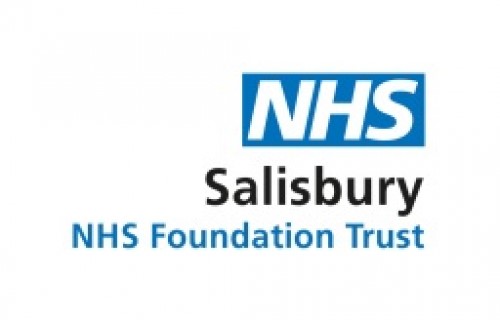 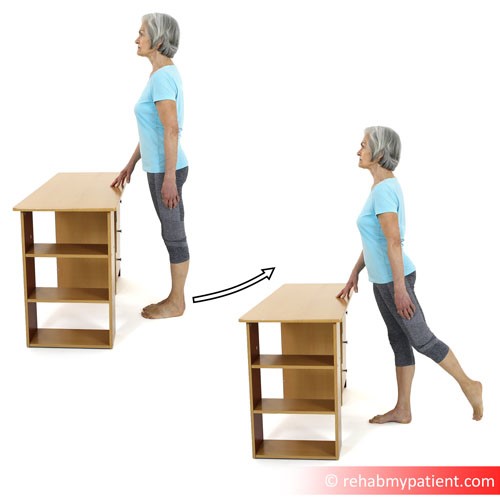 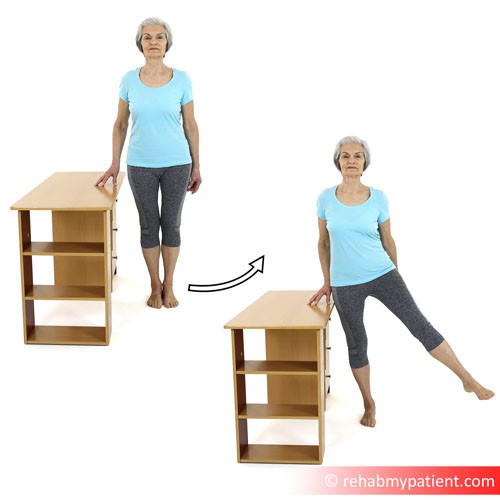 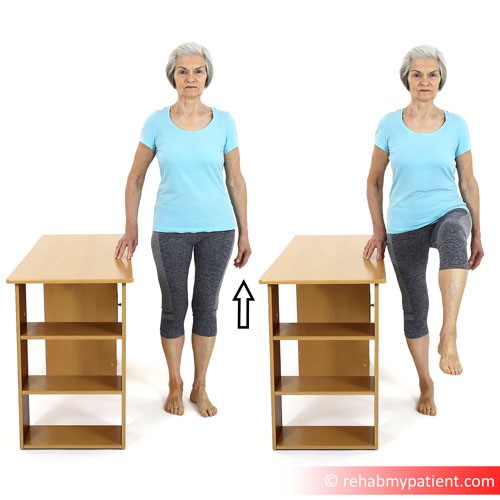 http://www.salisbury.nhs.uk/foundation/Pages/	Page: 1 / 2Home.aspxPlease stop any exercise that causes pain. If you have any questions with an exercise, please speak to your ward physiotherapist (8.30am-4.30pm). Good luck and keep with it!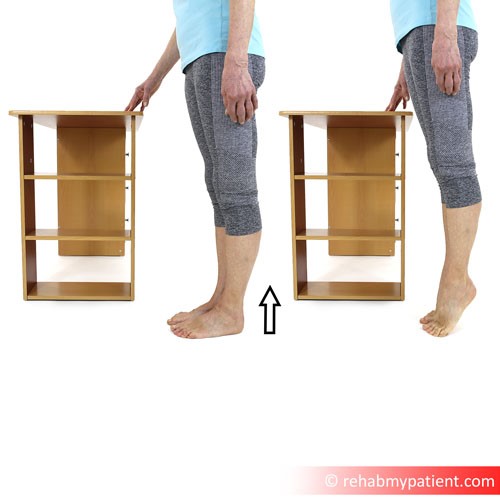 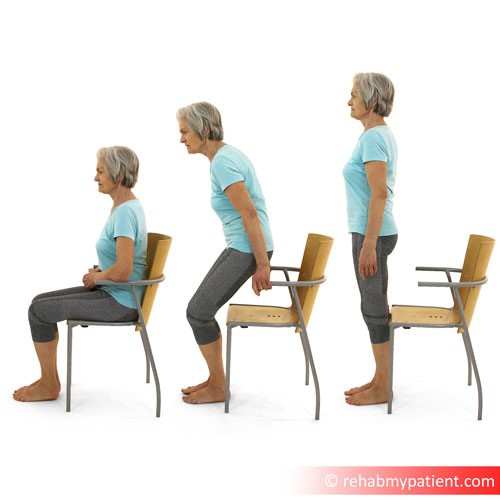 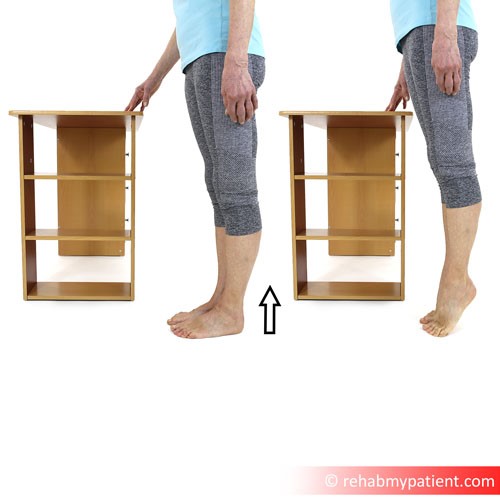 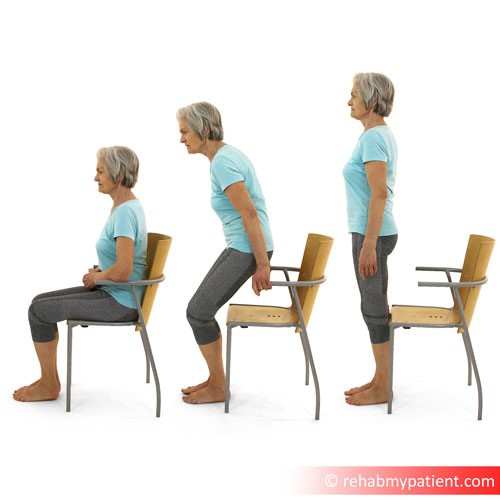 http://www.salisbury.nhs.uk/foundation/Pages/	Page: 2 / 2Home.aspx